Печатное средство массовой информации органов местного самоуправления муниципального образования Войсковицкое сельское поселение Гатчинского муниципального района Ленинградской области – печатное изданиеАДМИНИСТРАЦИЯ ВОЙСКОВИЦКОГО СЕЛЬСКОГО ПОСЕЛЕНИЯ ГАТЧИНСКОГО МУНИЦИПАЛЬНОГО РАЙОНАЛЕНИНГРАДСКОЙ ОБЛАСТИПОСТАНОВЛЕНИЕ17.10.2018 года			   	                                                                                                        № 189Об утверждении комплексного плана-графика мероприятий, направленного на избавление от «визуального мусора» и создания привлекательного облика территории Войсковицкого сельского поселения на 2018-2022 годыРуководствуясь ст. 19 Федерального закона от 13.03.2006 № 38-ФЗ «О рекламе», Федеральным законом от 06.10.2003 № 131-ФЗ «Об общих принципах организации местного самоуправления в Российской Федерации», решением совета депутатов МО Войсковицкое сельское поселение от 30.10.2017 № 39 «Об утверждении Правил благоустройства территории МО Войсковицкое сельское поселение Гатчинского муниципального района Ленинградской области», в целях реализации п. 2.2. Протокола Всероссийского селекторного совещания по вопросам реализации в субъектах Российской Федерации мероприятий приоритетного проекта «Формирование комфортной городской среды» и региональных программ капитального ремонта общего имущества в многоквартирных домах Министерства строительства и жилищно-коммунального хозяйства Российской Федерации от 13 июня 2017 года №410-ПРМ – АЧ, ПОСТАНОВЛЯЕТ:Утвердить план – график мероприятий, направленных на избавление от «визуального мусора» и создания привлекательного облика территорий Войсковицкого поселения на 2018-2022 годы, согласно приложению 1; Утвердить состав комиссии по инвентаризации (проверке, обследованию) информационных и рекламных конструкций, размещенных на фасадах зданий, соответствию нормам Федерального законодательства и правилам благоустройства Войсковицкого сельского поселения, согласно приложению 2; Утвердить положение о комиссии по проведению инвентаризации информационных и рекламных конструкций, согласно приложению 3.Настоящее постановление подлежит официальному опубликованию в печатном издании «Войсковицкий вестник» и на официальном сайте МО Войсковицкое сельское поселение «войсковицкое.рф» в информационно-телекоммуникационной сети «Интернет».Глава администрации			                                                                                                          Е.В. ВоронинПриложение 1к постановлению администрации Войсковицкого сельского поселенияГатчинского муниципального района Ленинградской области от 17.10.2018 № 189 ПЛАН – ГРАФИК МЕРОПРИЯТИЙ НАПРАВЛЕННЫХ НА ИЗБАВЛЕНИЕ ОТ «ВИЗУАЛЬНОГО МУСОРА» И СОЗДАНИЯ ПРИВЛЕКАТЕЛЬНОГО ОБЛИКА территории МО Войсковицкое сельское поселение Гатчинского муниципального района Ленинградской областиПриложение 2к постановлению администрации Войсковицкого сельского поселенияГатчинского муниципального района Ленинградской области От 17.10.2018  № 189 СОСТАВ КОМИССИИ ПО ПРОВЕДЕНИЮ ИНВЕНТАРИЗАЦИИ (ПРОВЕРКИ, ОБСЛЕДОВАНИЯ) ИНФОРМАЦИОННЫХ И РЕКЛАМНЫХ КОНСТРУКЦИЙ Председатель комиссии: Тягельский Павел Викторович – заместитель главы администрации Войсковицкого сельского поселения; Зам. председателя комиссии: Давыдова Ольга Николаевна – главный специалист - юрист администрации Войсковицкого сельского поселения; Секретарь комиссии: Леонтьева Марина Александровна – специалист 1 категории администрации Войсковицкого сельского поселения; Члены комиссии: Постникова Татьяна Александровна – ведущий специалист, администрации Войсковицкого сельского поселения; Толстова Наталья Ивановна – специалист 1 категории администрации Войсковицкого сельского поселения; Представитель МУП ЖКХ «Сиверский» – (по согласованию); Представитель комитета по архитектуре – (по согласованию). Приложение 2к постановлению администрации Войсковицкого сельского поселенияГатчинского муниципального района Ленинградской области От 17.10.2018  № 189 ПОЛОЖЕНИЕ О КОМИСИИ ПО ПРОВЕДЕНИЮ ИНВЕНТАРИЗАЦИИ ИНФОРМАЦИОННЫХ И РЕКЛАМНЫХ КОНСТРУКЦИЙ1. Общие положения1.1.Настоящим положением определяется порядок образования и деятельности комиссии по проведению инвентаризации информационных и рекламных конструкций на территории Войсковицкого сельского поселения (далее - Положение). 1.2.Комиссия создается в целях выявления соответствия информационных и рекламных конструкций требованиям действующего законодательства, Правилам благоустройства Войсковицкого сельского поселения в ходе реализации приоритетного проекта «Формирование современной городской среды» на территории Войсковицкого сельского поселения. 1.3. Комиссия в своей деятельности руководствуется законодательством Российской Федерации, Правилами благоустройства Войсковицкого сельского поселения и настоящим Положением. 1.4. Организует работу Комиссии администрация Войсковицкого сельского поселения. 2. Состав комиссии2.1 Комиссия по проведению инвентаризации (проверки, обследования) информационных и рекламных конструкций состоит из 7 человек и формируется из сотрудников администрации Войсковицкого сельского поселения с привлечением руководителей управляющих организаций. 2.2 Состав комиссии утверждается постановлением администрации Войсковицкого сельского поселения; 2.3 Внесение изменений в состав комиссии, а так же ее упразднение производятся постановлением администрации Войсковицкого сельского поселения; 3. Основные задачи комиссии- проведение инвентаризации информационных и рекламных конструкций на территории Войсковицкого сельского поселения; - выявление информационных и рекламных конструкций, не соответствующих требованиям действующего законодательства, правилам благоустройства Войсковицкого сельского поселения; - оценка технического состояния и внешнего вида информационных и рекламных конструкций; 4. Порядок работы комиссии4.1 Основной организационной формой деятельности комиссии являются выездные проверки; 4.2 Выездные проверки проводятся на основании графика проверок; 4.3 По результатам работы комиссии составляется акт проверки по форме, согласно приложению к данному положению; 4.4 Акт подписывается всеми членами комиссии, участвовавшими в инвентаризации; 4.5 Акт составляется в 2 (двух) экземплярах, один экземпляр которого хранится в администрации Войсковицкого сельского поселения, второй передается в комитет архитектуры Гатчинского муниципального района. Приложение к положению о работе комиссии по проведению инвентаризации информационных и рекламных конструкций АКТ №__ПРОВЕДНИЯ ИНВЕНТАРИЗАЦИИ ИНФОРМАЦИОННЫХ ИРЕКЛАМНЫХ КОНСТРУКЦИЙ«____»__________ 20 ___ г.                                                                             п. ВойсковицыКомиссия в составе: Председатель комиссии: _____________________ ____________________                                                    (Ф.И.О.)                              должность Зам.председателя комиссии: _____________________ _________________                                                                (Ф.И.О.)                      должность Секретарь комиссии: _____________________ ____________________                                                   (Ф.И.О.)                           должность Члены комиссии: _____________________ ____________________                                           (Ф.И.О.)                          должность                                _____________________ ____________________                                           (Ф.И.О.)                         должность                                _____________________ ____________________                                           (Ф.И.О.)                         должность                                _____________________ ____________________                                           (Ф.И.О.)                         должность Провела инвентаризацию информационных и рекламных конструкций ____________________________________________________________________________________________________________________________________________________________________________________________________________________________________ (указывается адрес/ адреса проводимой выездной проверки) Оценка информационных и рекламных конструкций, прошедших инвентаризацию: ___________________          ___________________             ___________________________       (должность)                                (подпись)                              (расшифровка подписи) ___________________          ___________________             ___________________________       (должность)                                (подпись)                              (расшифровка подписи) ___________________          ___________________             ___________________________       (должность)                                (подпись)                              (расшифровка подписи) ___________________          ___________________             ___________________________       (должность)                                (подпись)                              (расшифровка подписи) ___________________          ___________________             ___________________________       (должность)                                (подпись)                              (расшифровка подписи) ___________________          ___________________             ___________________________       (должность)                                (подпись)                              (расшифровка подписи) Заключение о результатах публичных слушанийпо проекту внесения изменений  в Правила благоустройства территории МО Войсковицкое сельское поселение Гатчинского муниципального района Ленинградской области, утвержденные решением совета депутатов от 30.10.2017г. №39	В соответствие со статьей 28 Федерального Закона № 131-ФЗ от 06.10.2003 г. «Об общих принципах организации местного самоуправления в РФ», с Решением Совета депутатов муниципального образования Войсковицкое сельское поселение № 27 от 27.09.2018 года «О принятии проекта решения о внесении изменений и дополнений в решение совета депутатов от 30.10.2017г. №39 «Об утверждении Правил благоустройства территории МО Войсковицкое сельское поселение Гатчинского муниципального района Ленинградской области» проводятся публичные слушания по проекту внесения изменений  в Правила благоустройства территории МО Войсковицкое сельское поселение Гатчинского муниципального района Ленинградской области, утвержденные решением совета депутатов от 30.10.2017г. №39» 17 октября 2018 года в 16.00 часов состоялись публичные слушания  по проекту внесения изменений  в Правила благоустройства территории МО Войсковицкое сельское поселение Гатчинского муниципального района Ленинградской области, утвержденные решением совета депутатов от 30.10.2017г. №39 по адресу: Ленинградская область, Гатчинский район, пос. Войсковицы, ул. Молодежная, дом 1 – МБУК «Войсковицкий центр культуры и спорта». Протокол публичных слушаний по проекту  внесения изменений  в Правила благоустройства территории МО Войсковицкое сельское поселение Гатчинского муниципального района Ленинградской области, утвержденные решением совета депутатов от 30.10.2017г. №39 от 17.10.2018г.	Участники публичных слушаний, в количестве 11 человек, приняли к сведению проект изменений  в Правила благоустройства территории МО Войсковицкое сельское поселение Гатчинского муниципального района Ленинградской области, утвержденные решением совета депутатов от 30.10.2017г. №39 и предложили Совету депутатов принять проект изменений  в Правила благоустройства территории МО Войсковицкое сельское поселение Гатчинского муниципального района Ленинградской области, утвержденные решением совета депутатов от 30.10.2017г. №39 в целом на очередном заседании Совета депутатов муниципального образования Войсковицкое сельское поселение.Глава администрацииВойсковицкого сельского поселения 		   		                                                                           Е.В. ВоронинУчредитель: Совет депутатов Войсковицкого сельского поселения и администрация Войсковицкого сельского поселенияПредседатель редакционного совета -  Воронин Евгений ВасильевичАдрес редакционного совета и типографии: Ленинградская область, Гатчинский район, п. Войсковицы, пл. Манина, д.17, тел/факс 8(81371) 63-560, 63-491, 63-505   официальный сайт: войсковицкое.рфБесплатно. Тираж 15 экз.Войсковицкй Вестник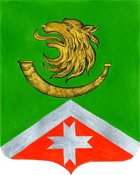 19 октября 2018 года №3№ п/пНаименование мероприятияОтветственные лица за выполнение мероприятияСрок исполнения12341Проведение инвентаризации (проверки, обследованию) качества городской среды с точки зрения соответствия информационных конструкций, а так же используемых рекламных конструкций, нормам Федерального законодательства и муниципальным нормативным актамАдминистрация Войсковицкого сельского поселениядо 01.11.20182Реализация мероприятий, направленных на поэтапное приведение информационных и рекламных конструкций в соответствие нормам федерального законодательства и муниципальным нормативным правовым актамАдминистрация Войсковицкого сельского поселениядо 31.12.20183Разработка и внедрение современных систем городской навигации (комплекса знаков, указателей, схем, обеспечивающих удобство ориентирования в городской среде для местных жителей и посетителей сельского поселения)Администрация Войсковицкого сельского поселениядо 31.12.20194Проведение информационно- разъяснительной работы с населением,  индивидуальными предпринимателями, юридическими лицами, интересы которых будут затронуты в ходе реализации мероприятий.Администрация Войсковицкого сельского поселенияВ течение реализации плана-графика, до конца 2019г.№АдресПараметры размещенияХарактеристика конструкциифотоВнешний вид и тех.состояниеПравовое основание